mots croisés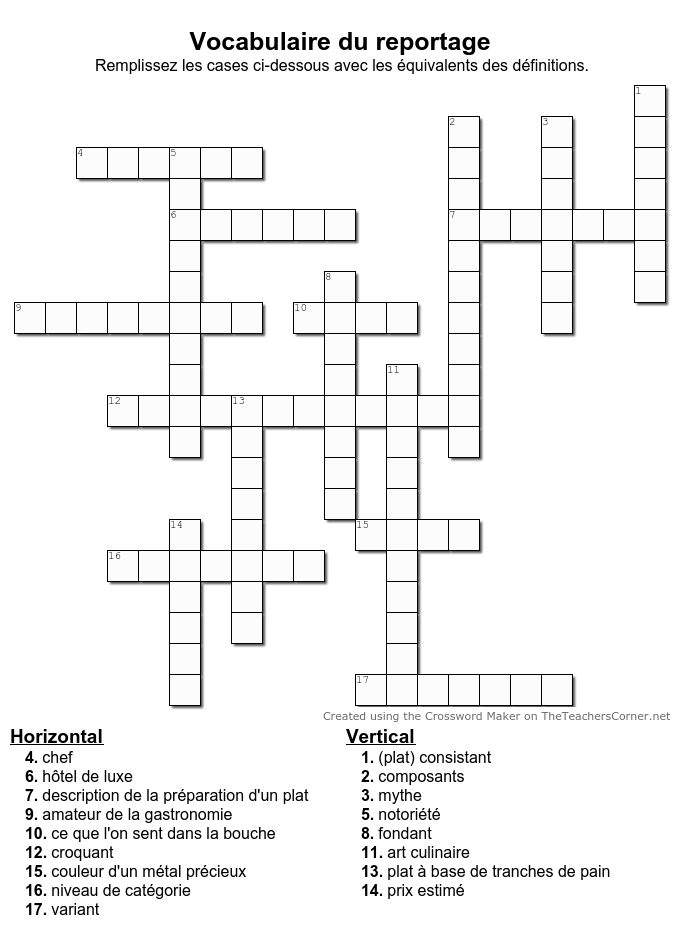 